Curriculum Vitae et StudiorumRoberto DanovaroPersonal Information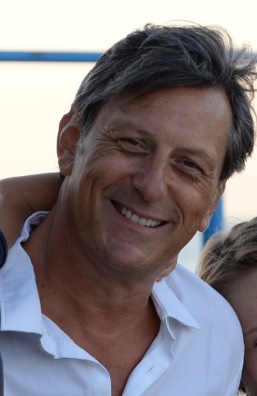 Date of birth: 22 February 1966 (Genova), Italy Married, 3 children (11, 13 and 18 years)Nationality: Italian E-mails: r.danovaro@univpm.it, roberto.danovaro@gmail.com Mobile phone: +39 347 5790744Researcher unique identifier(s) ORCID: 0000-0002-9025-9395Research ID: M-9018-2014Wikipedia page: https://it.wikipedia.org/wiki/Roberto_DanovaroLanguages: Italian (mother language), English (fluent), French (fluent), Spanish (good).Bio-sketch Roberto Danovaro is Full Professor of Ecology at the Polytechnic University of Marche. Director of the Department of Marine Sciences (2004 to 2010), Director of the Department of Life and Environmental Sciences (2011 to 2014) at the Polytechnic University of Marche. Pro-Rector (Delegated to the Research) at the Polytechnic University of Marche (2010-2013). President of the Stazione Zoologica Anton Dohrn (National Institute of Marine Biology Ecology and Biotechnology) by the Ministry of University and Research (2013-2022). President of the Scientific Council of WWF Italy, Steering Board Member of OECD (Fostering Innovation in Ocean Economy). Member of the Scientific Council of several research institutions and panels (IUCN, UNEP, EU), and coordinator of several EU and international projects. President of the Italian Society of Ecology (2011-2013), and of the Italian Society of Limnology and Oceanography (2008-2011). President of the European Federation of Scientific Technological Societies (2008-2012). Member of the Academia Europaea (European Science Academy) and of the EU Academy of Sciences. Editor in Chief of Marine Ecology: an evolutionary approach (Wiley) and Chemistry and Ecology (Taylor and Francis). RD received the World Prize BMC Biology (London, 2010), the Award of French Society of Oceanography (2011), and the ENI Award “Protection of the Environment” (2013). Recognised by Expertscape as the top World Scientist in the Category “Ocean and Seas” and “Marine Biology” in the decade 2010-2020.Educational steps and Main AchievementsEducation1993 - PhD in Marine Environmental Sciences at the Department of Biology University of Pisa (joint PhD activity at the 2 of Ghent, Belgium)1988 - Master Degree in Biology, University of GenoaTeaching and Educational responsibilities2001-present – Full Professor of Ecology 2004-present – Professor of the Doctorate (PhD course - Marine Biology and Ecology2013-present – Coordinator of the International Master Degree in Marine Biology (FUNIBER)2005-2012 – Coordinator of the Degree and Professor of Environmental Ethics2005-2012 –Professor of Fundaments of Ecology and Analysis of Ecological Systems 2005-present Professor - Doctorate PhD School “Marine Biology and Ecology” – Polytechnic Univ. of Marche.High level teaching experience in several international courses including: UNESCO, Venice International University, Open University PhD courses, 2011-2014 Dean (act.) of Faculty of Science at the Polytechnic University of Marche 2007-2012 Founder and Coordinator of the Master Degree in Marine Biology and Ecology (UNIVPM)2007-2012 Co-Founder and Coordinator of the Master Degree in Environmental Sustainability (UNIVPM)2009-2012 Coordinator of the Master Degree in Marine Biology and Ecology (UNIVPM)Positions and Responsibilities 2023: Scientific Director preparatory events on the Oceans - Expo 2030 Roma Bid Committee2022: President “Patto per il Mare con la Terra” – Slow Food International2021-Present: Member of the Committee - Environmental Impact Assessment (EIA) – Strategic Environmental Assessment (VAS) Ministry Environment.2013-2022: President of the Stazione Zoologica Anton Dohrn, National Institute of Marine Biology Ecology and Biotechnologies, of the Ministry of University and Research, Naples, Italy2011-2014: Director Dept Life & Environmental Sciences - Polytechnic University of Marche.2010-2013: Pro-rector (Delegated to Research) at the Polytechnic University of Marche.2004-2010: Director of the Department of Marine Sciences - Polytechnic University of Marche.2001-Present: Full Professor, Marine Biology and Ecology, Polytechnic University of Marche, Italy1998-2001 Associate Professor, Department of Biology, University of Bari, Italy1994-1998 Assistant Professor (Ricercatore - University of Ancona), Italy.Scientific Commissions and Councils2019- present Member of the Scientific Council of “Slow Food International”2018- present	 Member International Scientific Committee of the Holy Shroud (Sacra Sindone, Tourin) 2017 - present Member of the Steering Board OECD: Fostering innovation in Ocean Economy2016 – present member of the “National Observatory for Biodiversity” (National observatory for                the Biodiversity strategy”) coordinator Task “Marine ecosystem restoration”.2016- present Member of the Scientific Commission ENI Awards - FEEM2014-present Member of the Faculty of 1000 Biology2014-present 	President of the Scientific Council of the WWF Italy2013-present 	Member of the Scientific Committee of ENI2011-2013 	Member of the Scientific Council of the Stazione Zoologica “Anton Dohrn”2006-2014 	Member of the Scientific Council of the WWF Italy2010-2012 	Member of the Scientific Board of the Reef check Italy2008-2010 	Member of the Forum of oceans & Islands beyond national jurisdiction.2005-2010 	Member of the Scientific Council of the Census of Marine Life (CoML)2006-2008 	Member and coordinator of the “Task force Deep Sea” of the CIESM International commission for exploration of the Mediterranean.2007-2009 	Member of the Scientific Council of the Istituto Nazionale di Oceanografia e di Geofisica Sperimentale – INOGS (Trieste).2005-2010	Member of the Scientific Council of the CoNISMa (Consorzio Interuniversitario Scienze del Mare, Roma).2005-2008 	Member of the SCOR WG 126 on The Role of Viruses in Marine EcosystemsSeminal Activity (Plenary Invited Speaker)RD has been invited as plenary speaker by a several International Scientific Institutions and top-level events (here reported is a selection):  COP26 UK-Italy;  Royal Society of London (UK); College de France (Paris);  National Oceanographic Centre (UK);  CIESM: Monaco and Barcelona, France;  ISME conference (Montreal), EUROCEANS, AGU (America Geophysical Union, S. Francisco), Marine Biology Society of Latin America (Cuba); Association for Sustainable Development (AVISV), University of Southampton, UK, Manado University (Indonesia), Oregon University  (USA).Editorial ActivityEditor in Chief of the International Journal: Marine Ecology: an evolutionary perspective (Wiley)Editor in Chief of the international journal Chemistry and Ecology (Taylor & Francis, London) Founder and Past- Editor of the international journal Advances in Oceanography and Limnology.Honorary member of the Board of Research and Reports in Biodiversity Studies.RD collaborates as member of the evaluation board or reviewer for >50 international journals including: Nature, Nature Reviews Microbiology, Nature Ecology and Evolution, Science, Science Advances, Current Biology, Proceedings National Academy of Sciences (PNAS).Experiences in Governmental Bodies, Academia, and Research Institutions International bodies and institutions2022 – Member the steering committee (Italian representative) of the Partnership Sustainable Blue Economy.2020 – Member (Italian representative) of the Joint Program Initiative Healthy and Productive Oceans and Seas (JPI Oceans)2019 – present Member of the European Marine Board (European think tank in marine science policy)2017 – Present Member of the Steering Board of OECD - Programme Fostering Innovation in Ocean Economy2014 – Present Member of the European Implementation Board EU Research Infrastructure ERIC- EMBRC (European Marine Biology Resource Centre - seat Paris, Seat Italian Node: Naples2010-2013 – Management of the Board of the International Network LICO (Life in a Changing Ocean, Montreal, Canada)2008-2012 – President of the European Federation of Marine Science and Technology Societies (Headquarter in Paris)2005-2010 Member of the Management Board of the International Census of Marine Life (EuroCoML) [more than 80 nations engaged in a 10-year scientific initiative].National Research Institutions2022 – present Nominated President of the “Pact with the Sea for the Earth” by Slow Food International.2018 - 2022 Re-nominated President of the Stazione Zoologica, Anton Dohrn, Naples, Italy2016 - 2018 President of Dohrn Foundation, Naples, Italy2013 – present Member of the Council of Presidents of Public Research Institutions (ConPER)2013 - 2017 President of the Stazione Zoologica, Anton Dohrn, Naples, Italy2013 - present Member of the Administration Council (Board of Directors) of WWF2010-2013 Pro-Rector of Polytechnic University of Marche (delegated to Research).CEO of Academic Spin Off and Startup companies (founder of 2 Startups)2011-2014 Director of the Dept. Life Environmental Sciences (Polytechnic University of Marche)2011-2014 Member of the Senate of the Polytechnic University of Marche2011-2014 Dean of the Faculty of Science at the Polytechnic University of Marche (ff).2011-2013 President of the Italian Society of Ecology (SItE)2008-2011 President-elect of the Italian Society of Ecology (SItE)2008-2011 President of the Italian Association of Oceanography and Limnology (AIOL).2008-2009 Member of the Administration Council of ICRAM (Institute for Research Applied to the Sea) of the Ministry of Environment (Nominated by the Minister of MIUR)2005-2011 Director of the Department of Marine Sciences (Polytechnic University of Marche)2004-2010 President of the Italian Chapter of EEIU (Eco-Ethic International Union).Scientometric/Bibliometric data and Scientific recordsHere below a list of the main scientific indicators of performance:H (Hirsch) index - 98>35,000 citations Ca 4000 citations per yearTop Cited Scientist (Public Library of Science - doi.org/10.1371/journal.pbio.3000384)Top Ten Italian Scientist in the Area Natural & Environmental Sciences https://www.topitalianscientists.org/TIS_HTML/Top_Italian_Scientists_Natural_Environmental_Sciences.htm  Top Scientist of the Faculty of 1000 Biology for the number of papers recommended in Ecology/Environmental Science among Italian Scientists (n=8 ranked as exceptional)Top cited Scholar scientist in “Deep-sea Biology”:https://scholar.google.com/citations?view_op=search_authors&hl=en&mauthors=label:deep_sea_biologyTop Cited Scientist in the field of “Marine Biodiversity” (Scholar Citations):Membership in Academies of SciencesSince 2022 Member Academy of Europe - European Academy of Science (Academia Europaea) Area Organismic and Evolutionary Biology https://www.ae-info.org/ae/Member/Danovaro_Roberto Since 2018 Full Member of the EU - Academy of Sciences (EUAS) Honors and AwardsInternational awardsAward Expertscape top world scientist in the “Oceans and Seas for the decade 2010-2020”Invited Member of the International advisory board - Lorand Eotvos Research Network Award Top Cited Italian Scientists – Public Library of Science - August 2019Award top 10 New Species discovered - 2018 - New York University (ESF top ten)Invited Member of the EU Academy of Sciences – 2018Member of the High-Level Group of Scientific Advisors of the European Commission, Directorate-General for Research and Innovation - 2017.Award ENI (FEEM) “Protection of the Environment” conferred by the President Giorgio Napolitano - 2013.Award: Faculty of 1000 Biology: nominated Member of the Faculty (Section Ecology 2013)Award Médaille de la Société Océanographique de France - 2010 Institute Oceanographique de Paris (conferred in Paris by the Prince of Monaco in 2011).Award: Biology Prize – Top Biologist - BioMedCentral, 2010 (London, June, 2011).Award: Leading Author of one of the Top 20 papers published in Nature in 2008 (with cover of the issue of Nature).Nominated President of the European Federation of Marine Science and Technology Societies (seat Paris, 2008-2012).Publications on Top JournalsList of top journals on which the research of RD has been published articles on the topic of Environmental Sciences, Ecology, Biodiversity and Evolutionary biology on several top journals, including:Nature (with cover in 2008)				-  ScienceNature communications				-  Nature protocolsNature Ecology & Evolution			-  Nature Microbiology ReviewsScience Advances					- ISME Journal (Nature)			Proceeding National Academy of Science USA 	- Plos Biology- Trends in Ecology and Evolution (cover 2017)	- Current BiologyEcology Letters					- Biological ReviewsResearch Interests RD is an Ecologist oriented to inter- and multidisciplinary approaches, data analysis, experimental – field science.  His approach to problem solving is based on the establishment of teamwork and interactions with different methodologies, evaluation and exploitation of available knowledge and analysis of complex systems. Multidisciplinary studies linking different disciplines, such as Evolutionary Biology, Ecology, Environmental Sciences, Socio-Economic implication, OneHealth with a link to technological development. Research focus: the research of Roberto Danovaro covered both the area of Biodiversity and Climate Change.Topic Environmental Sciences: Impact of global change on biodiversity and marine ecosystems. Role of marine organisms in mitigating the impacts of global changes. Functional analysis of ecosystems and Ocean health. Multidisciplinary research on deep-sea ecosystems. Danovaro, R. et al. (2017) An ecosystem-based deep-ocean strategy. Science, 355 (6324), pp. 452-454. Presented at the UN conference in New York in 2018.Barbier, E.B., … Danovaro R. et al. (2014) Protect the deep sea. Nature, 50R5 (7484), 475-477. This paper was a starter of the strategy of the Marine restoration agenda in EU.Levin LA, Alfaro-Lucas JM, Colaço A, Cordes EE, Craik N, Danovaro R. (2023) Deep-sea consequences of ocean-based climate intervention. Science, in press. Article warning on the impacts of ocean-based climate interventions proposed during the COP 27 in Egypt on the deep sea.Pusceddu, A., Bianchelli, S., Martín, J., Puig, P., Palanques, A., Masqué, P., Danovaro, R. Chronic and intensive bottom trawling impairs deep-sea biodiversity and ecosystem functioning (2014) PNAS Proceedings of the National Academy of Sciences of the United States of America, 111, 8861-66. Contribution to EU policy for the ban of deep-sea fisheries.Danovaro R, et al. (2016) Virus-mediated archaeal hecatomb in the deep seafloor. Science advances 2 (10), e1600492. Article describing the evolution of the microbiological response to climate change in deep-sea ecosystems Dell'Anno, A., Corinaldesi, C., Danovaro, R. (2015) Virus decomposition provides an important contribution to benthic deep-sea ecosystem functioning. Proceedings of the National Academy of Sciences of the United States of America PNAS, 112 (16), pp. E2014-E2019.  Article providing evidence of the role of viruses in global biogeochemical cycles through their biomass decompositionDanovaro R, L Bongiorni, C Corinaldesi, D Giovannelli, E Damiani, (2008) Sunscreens cause coral bleaching by promoting viral infections. Environmental health perspectives 116 (4), 441-447. Article that opened a new research field and led to the adoption of the Hawaii bill for the ban of sunscreen to prevent the bleaching of coral reefsDanovaro R, C Gambi, A Dell'Anno, C Corinaldesi, S Fraschetti (2008) Exponential decline of deep-sea ecosystem functioning linked to benthic biodiversity loss. Current Biology 18 (1), 1-8. Document features by the EU Environmental Policies and used in several policy meetings to recommend the preservation of marine biodiversity. Danovaro R, PVR Snelgrove, P Tyler (2014) Challenging the paradigms of deep-sea ecology. Trends in ecology & evolution 29 (8), 465-475. Article providing the background and perspectives of marine research on deep-sea ecosystems.Danovaro R, A Dell'Anno, A Pusceddu, C Gambi, I Heiner (2010) The first metazoa living in permanently anoxic conditions.  BMC biology 8, 1-10. Article Awarded of the World BMC Biology Prize in 2011 – London Topic Marine Ecology and Biology: RD investigated the adaptation and evolution of marine organisms to the extreme conditions of the deep sea and other extreme environments (Volcanoes, hydrothermal vents, etc,) and ecosystem evolution and shifts in changing environmental conditions. RD discovered the first metazoan species evolved to live their entire life cycle entirely in anoxic conditions.Danovaro, R. et al. (2008) Major viral impact on the functioning of benthic deep-sea ecosystems (2008) Nature, 454,1084-1087.  Cover of Nature and highlight of the 20 top articles of Nature in 2008.Dell'Anno, A., Danovaro, R. Extracellular DNA plays a key role in deep-sea ecosystem functioning (2005) Science, 309 (5744), p. 2179. This manuscript set up the bases for the development of the Environmental DNA approach.Danovaro R., et al. (2017) A submarine volcanic eruption leads to a novel microbial habitat. Nature Ecology & Evolution Feature Article with request of Blog from Nature describing the evolution of the first microbes that possibly populated the primordial ocean. Article awarded of the Top 10 species discovered in 2018.Danovaro R, et al. (2016) Macroecological drivers of archaea and bacteria in benthic deep-sea ecosystems. Science Advances 2 (4), e1500961. It describes the evolution and prevalence of Archaea in an increasingly warming ocean due to global changes.KL Howell, A Hilário, AL Allcock, D Bailey, M Baker, MR Clark, A Colaço, Danovaro R. (2021) A decade to study deep-sea life. Nature Ecology & Evolution 5 (3), 265-267.Article featured for the launch of the UN decade on Ocean Science for Sustainable development.Danovaro R. et al., (2019) Ecological variables for developing a global deep-ocean monitoring and conservation strategy. Nature Ecology & Evolution  Article featured in Faculty OpinionsCavicchioli R, Danovaro R., et al. (2019) Scientists’ warning to humanity: microorganisms and climate change. Nature Microbiology Reviews  Global warning for the impact of climate change on microbes and their functions.Danovaro R, C Corinaldesi, A Dell'Anno, JA Fuhrman, JJ Middelburg, (2011) Marine viruses and global climate change. FEMS microbiology reviews 35 (6), 993-1034 Article received the ENI Award Protection of the Environment.Mora C, CL Wei, A Rollo, T Amaro, AR Baco, D Billett, L Bopp, Q Chen, Danovaro R. (2013) Biotic and human vulnerability to projected changes in ocean biogeochemistry over the 21st century. PLoS biology 11 (10), e1001682. Modeling the impact of climate change on marine organisms and habitats.Danovaro R, A Dell'Anno, M Fabiano, A Pusceddu, A Tselepides (2011) Deep-sea ecosystem response to climate changes: the eastern Mediterranean case study. Trends in Ecology & Evolution 16 (9), 505-510. Describes for the first time the adaptive response of deep marine organisms to climate change.